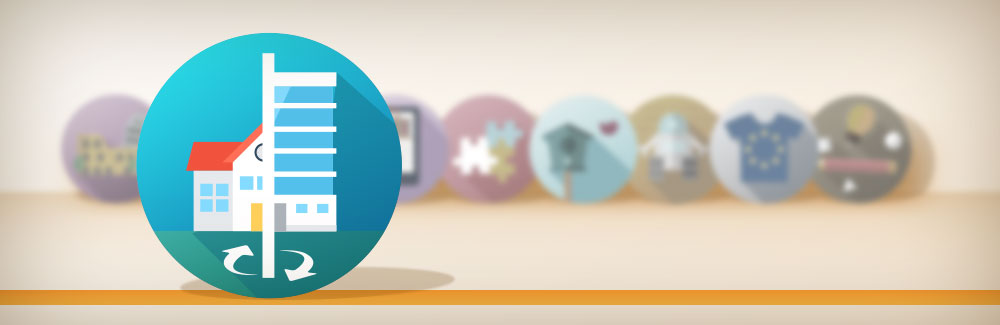 Avviso pubblico prot. n. 25532 del 23 febbraio 2024“FSE – Percorsi per le competenze trasversali e l’orientamento (PCTO) all’estero”Programma Operativo Nazionale “Per la scuola, competenze e ambienti per l’apprendimento” 2014-2020Asse I – Istruzione – Fondo Sociale Europeo (FSE)Asse I – Istruzione – Obiettivi Specifici 10.2 e 10.6 – Azioni 10.2.2A e 10.6.6BCodice Prog. 10.6.6B-FSEPON-PU-2024-61Titolo “Alternanza Scuola lavoro PCTO un ponte per il futuro”CUP: B54D24001150007ALL. B - Dichiarazione di consapevolezzaIl/La sottoscritto/a _____________________________________________ genitore dell’alunno/a _______________________________________ della classe _______________________________DICHIARAdi essere consapevole che il/la proprio/a figlio/a ha presentato domanda di candidatura per il Progetto “Alternanza Scuola lavoro PCTO un ponte per il futuro” (P.C.T.O. all’estero) e inoltre DICHIARAdi aver preso conoscenza, da bando pubblicato sul sito web della scuola, di come si svolgeranno tutte le attività previste dal Progetto PERTANTO NE AUTORIZZAla partecipazione alle selezioni, come da circolare informativa.Firma del genitoreEstremi del suo documento di identità: n° _____________________rilasciato da ____________________________________________il _____________________________________________________ 